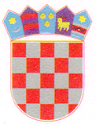 KLASA: 021-05/19-01/1URBROJ: 2158/04-19-3Ernestinovo,  15. siječnja 2019.ZAPISNIKsa 16. sjednice sedmog saziva Općinskog vijeća Općine Ernestinovoodržane 15. siječnja 2019. godine sa početkom u 18:00 satiSjednica se održava u vijećnici Općine Ernestinovo, V. Nazora 64, 31215 Ernestinovo s početkom u 18:00 sati. Sjednicu otvara predsjednik Općinskog vijeća Krunoslav Dragičević. Na početku sjednice predsjednik Krunoslav Dragičević obavlja prozivku vijećnika. Na sjednici su prisutni vijećnici:Krunoslav Dragičević, predsjednikIgor Matovac, dipl. iur., potpredsjednikVladimir Mrvoš, potpredsjednikDamir Matković, mag. iur.         Zoran TothLajoš BockaIvana Bagarić BerešIvica PavićStjepan DežeSiniša StražanacOdsutni su bili vijećnici Šarika Sukić i  Siniša Roguljić.Ostali prisutni:Marijana Junušić, univ.spec.oec., načelnicaŽeljko Katić, donačelnikDeže Kelemen, donačelnikMarina Krajnović, mag. iur., pročelnica Jedinstvenog upravnog odjelaEva Vaci, administrativni tajnikNakon prozivke predsjednik Vijeća Krunoslav Dragičević konstatira da je sjednici nazočno 10 vijećnika te se konstatira da Vijeće može donositi pravovaljane odluke.Zatim predsjednik za zapisničara predlaže Evu Vaci, a za ovjerovitelje zapisnika Vladimira Mrvoš i Stjepana Deže.Prijedlozi su jednoglasno prihvaćeni, s 10 glasova za. Za zapisničara se određuje Eva Vaci, a za ovjerovitelje zapisnika Vladimira Mrvoš i Stjepan Deže.Potom se prelazi na utvrđivanje dnevnog reda. Predsjednik za sjednicu predlaže sljedećiDnevni redUsvajanje zapisnika 15. sjedniceDonošenje Odluke o suglasnosti za ulaganje u izgradnju biciklističkih staza na području Općine Ernestinovo u sklopu projektnog prijedloga: Biciklističke staze Urbane aglomeracije Osijek, referentni broj: KK.07.4.2.16Donošenje Odluke o suglasnosti za provedbu ulaganja za provedbu tipa operacije: „Ulaganje u pokretanje, poboljšanje ili proširenje lokalnih temeljnih usluga za ruralno stanovništvo, uključujući slobodno vrijeme i kulturne aktivnosti te povezanu infrastrukturu“ – opremanje dječjeg igrališta u ErnestinovuDonošenje Provedbenog plana unaprjeđenja zaštite od požara za područje Općine Ernestinovo za 2019. godinuDonošenje Odluke o izmjeni Odluke o plaćama službenika i namještenika Jedinstvenog upravnog odjela Općine ErnestinovoPredsjednik Vijeća predlaže dopunu dnevnog reda točkom Donošenje Odluke o dopuni Odluke o novčanoj pomoći za opremu novorođenogdjetetaPrijedlog je jednoglasno prihvaćen.Vijećnik Siniša Stražanac predlaže dopunu dnevnog reda točkom RaznoPrijedlog je jednoglasno prihvaćen.Predsjednik potom daje cjelokupni dnevni red, sa usvojenim dopunama, na usvajanje.ZAKLJUČAKDnevni red se usvaja jednoglasno, s 10 glasova za.TOČKA  1.	USVAJANJE ZAPISNIKA SA 15. SJEDNICE OPĆINSKOG VIJEĆAVijećnici su u materijalima dobili zapisnik sa 15. sjednice Općinskog vijeća. Potom je otvorena rasprava. Budući da nije bilo primjedbi na zapisnik, predsjednik daje zapisnik na usvajanje.ZAKLJUČAKZapisnik  sa 15. sjednice Vijeća usvaja se jednoglasno, s 10 glasova za.TOČKA  2.	DONOŠENJE ODLUKE O SUGLASNOSTI ZA ULAGANJE U IZGRADNJU BICIKLISTIČKIH STAZA NA PODRUČJU OPĆINE ERNESTINOVO U SKLOPU PROJEKTNOG PRIJEDLOGA: BICIKLISTIČKE STAZE URBANE AGLOMERACIJE OSIJEK, REFERENTNI BROJ: KK.07.4.2.16Načelnica je kratko obrazložila ovu točku. Upoznala je vijećnike da se 17. siječnja 2019. otvara natječaj Urbane aglomeracije na koji se namjeravamo prijaviti. Projekat će se financirati  iz Kohezijskih fondova u iznosu od 85 %, dok Općina mora osigurati 15 %. Imamo sve pripremljeno, ali da bi se mogli prijaviti potrebna je suglasnost Vijeća. Otvorena je rasprava. Budući da se nitko nije javio za riječ prijedlog je dan na usvajanje.ZAKLJUČAKOpćinsko vijeće Općine Ernestinovo donosi Odluku o suglasnosti za ulaganje u izgradnju biciklističkih staza na području Općine Ernestinovo u sklopu projektnog prijedloga: Biciklističke staze Urbane aglomeracije Osijek, referentni broj: KK.07.4.2.16Odluka je donesena jednoglasno, sa 10 glasova za.TOČKA  3.	DONOŠENJE ODLUKE O SUGLASNOSTI ZA PROVEDNBU ULAGANJA ZA PROVEDBU TIPA OPERACIJE: „ULAGANJE U POKRETANJE, POBOLJŠANJE ILI PROŠIRENJE LOKALNIH TEMELJNIH USLUGA ZA RURALNO STANOVNIŠTVO,UKLJUČUJUĆI SLOBODNO VRIJEME I KULTURNE AKTIVNOSTI TE POVEZANU INFRASTRUKTURU“ –OPREMANJE DJEČJEG IGRALIŠTA U ERNESTINOVUNačelnica ukratko obrazlaže ovu točku. 01. veljače 2019. godine se otvara natječaj za ovaj tip operacije. Mi se namjeravamo prijaviti u sklopu LAG Vuka-Dunav čiji smo članovi već dugo godina. Projekat će se financirati iz ruralnog razvoja.  Otvorena je rasprava. Budući da se nitko nije javio za riječ prijedlog je dan na usvajanje.ZAKLJUČAKOpćinsko vijeće Općine Ernestinovo donosi Odluku o suglasnosti za provedbu ulaganja za provedbu tipa operacije: „Ulaganje u pokretanje, poboljšanje ili proširenje lokalnih temeljnih usluga za ruralno stanovništvo, uključujući slobodno vrijeme i kulturne aktivnosti te povezanu infrastrukturu“ – opremanje dječjeg igrališta u Ernestinovu.Odluka je donesena jednoglasno, sa 10 glasova za.TOČKA 4.	DONOŠENJE PROVEDBENOG PLANA UNAPRJEĐENJA ZAŠTITE OD POŽARA ZA PODRUČJE OPĆINE ERNESTINOVO ZA 2019. GODINUVijećnici su u materijalima dobili nacrt Plana. Pročelnica je kratko obrazložila da se Plan donosi na osnovu Županijskog plana svake godine te da nema nekih bitnih promjena u odnosu naproteklu godinu. Potom je otvorena rasprava.Za riječ se javio vijećnik Vladimir Mrvoš i upitao koji se izvor preferira za napajanje cisterni,  hidranti ili arteški bunari i mišljenja je da bi se arteški bunari u Laslovu na neki način trebali zaštiti od vandalizma, budući da velik dio mještana nosi vodu za piće sa tih bunara. Pročelnica je odgovorila da se za napajanje cisterni koristi prvenstveno voda sa  hidranta kako je i zamišljeno.Potom je otvorena rasprava. Budući da se nitko nije javio za riječ prijedlog je dan na usvajanje.ZAKLJUČAKOpćinsko vijeće Općine Ernestinovo donosi Provedbeni plan unaprjeđenja zaštite od požara za područje Općine Ernestinovo za 2019. godinu. Plan je donesen jednoglasno, sa 10 glasova za.TOČKA 5.	DONOŠENJE ODLUKE O IZMJENI ODLUKE O PLAĆAMA SLUŽBENIKA I NAMJEŠTENIKA JEDINSTVENOG UPRAVNOG ODJELA OPĆINE ERNESTINOVOVijećnici su u materijalima dobili nacrt odluke  a pročelnica je dala kratko obrazloženje točke. Objasnila je vijećnicima da se ne radi o povećanju plaća, već usklađenju sa Zakonom  za službenicu čija je plaća niža od minimuma koji je propisala država. Potom je otvorena rasprava. Budući da se nitko nije javi za riječ prijedlog je dan na usvajanje.ZAKLJUČAKOpćinsko vijeće Općine Ernestinovo je donijelo odluku o izmjeni Odluke o plaćama službenika i namještenika Jedinstvenog upravnog odjela Općine Ernestinovo.Odluka je donesena jednoglasno, sa 10 glasova za.TOČKA 6.	DONOŠENJE ODLUKE O DOPUNI ODLUKE O NOVČANOJ POMOĆI ZA OPREMU NOVOROĐENOG DJETETAVijećnici su dobili prijedlog odluke, a pročelnica je dala kratko obrazloženje. Potom je otvorena rasprava. Budući da nije bilo prijave prijedlog je dan na usvajanje.ZAKLJUČAKOpćinsko vijeće Općine Ernestinovo donosi Odluku o dopuni Odluke o novčanoj pomoći za opremu novorođenog djeteta.Odluka je donesena jednoglasno, sa 10 glasova za.TOČKA 7.	RAZNOVijećnik Siniša Stražanac je upitao zna li se kada se očekuje početak radova na izgradnji vrtića u Ernestinovu?Načelnica je odgovorila da, ako bude teklo sve po planu, radovi bi mogli započeti već u proljeće, a rok za završetak radova je 24 mjeseca.Potom je upitao zna li se koliko je osoba dobilo božićnicu (misli se na umirovljenike) i koliki je broj osoba mlađih od 55 godina?Načelnica je odgovorila da je božićnicu primilo oko 100-110 osoba i da nismo probili iznos predviđen rebalansom proračuna, ali da nismo pripremili ove podatke za sjednicu jer nismo očekivali da će biti tema i da ćemo pripremiti za sljedeću sjednicu.G-din Deže Kelemen je upitao zna li se nešto konkretno vezano za događaj na uređaju za pročišćivanje u Laslovu ?Načelnica je odgovorila da je ona odmah po dojavi (jedan mještanin je uslikao vodu oko pročišćivača te uginulog labuda u blizini) alarmirala nadležne službe, koje su odmah izašli na teren i izvršili uvid u stanje. Provedena su tri različita ispitivanja i rezultati svih ispitivanja su u granicama dozvoljeno. Dakle nema opasnosti od zaraze kako za ljude tako ni za životinje.Vijećnik Igor Matovac je upitao zna li se od čega je uginuo labud?Ako ne, onda je bespredmetno o tome raspravljati.Budući da drugih primjedbi i prijedloga nije bilo, predsjednik Vijeća zaključuje sjednicu u 18:30 sati.Zapisničar:			Ovjerovitelji zapisnika:		Predsjednik VijećaEva Vaci			Lajoš Bocka				Krunoslav Dragičević				Igor Matovac